 Marfell Community School10 Endeavour Street NEW PLYMOUTH.Phone: 06 751 0553, 027 751 0551. Email: admin@marfell.school.nz Dear Parent / Caregiver2022 Whare Manaaki Stationery List -Room 4 & 5TOTAL:	$ 32.50 when purchased as a pack from the school officeIf required	 Marfell School Hat	$16.00 Book bag 		$2.00		Clearfile 40 page 	$4.90 Please note:		We have sourced exceptional pricing for your class stationery pack when purchased from the school office payment options are Eftpos, cash or bank deposit.When purchasing from the school office, your stationery pack will be delivered to your classroom teacher.		3. 	Individual items will not be available for sale from the school office.		For office use onlyChild’s Name:	 __________________________________  Amount Paid: $______________  Date: ___________Date Stationery Delivered to Classroom Teacher: _________________Drink bottle Sistema Tritan 600ml1Warwick Project Book4Glue Stick 40gms5Whiteboard Marker chisel tip4My Literacy Book 122B5 Hard Cover Book1Learning Pens 2Wet wipes 2 1B5 Homework Book1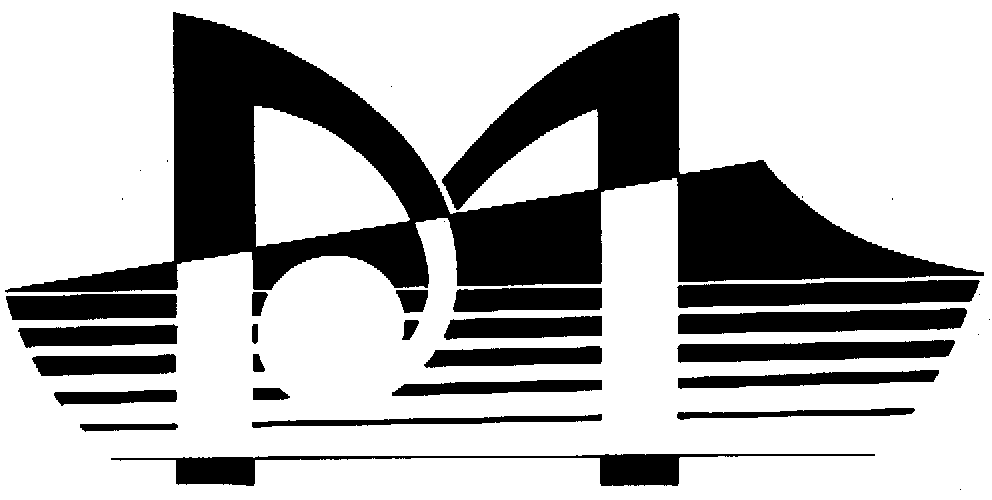 